					           Člen 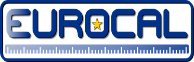 Plán MLPM KZ SR 2021Poznámka: v prípade záujmu o usporiadanie MLPM s inými meradlami, prosíme uviesť návrh v návratke...................................................................................................................................................NávratkaNávratku prosím zašlite elektronicky na adresu: kzsr@kzsr.sk; mlpm@kzsr.skPor. č.Názov Navrhovaný termín 1Momentový kľúč 10 až 1000 Nmfebruár2Kalibrátor elektrických veličín (AC,DC; f)marec3Koncové mierky (3,5 až 500) mmmarec4Zhmotnené miery (meranie pomocou univerzálneho dĺžkomera):a) Medzný hladký valčekový kaliber,b) Kontrolný krúžok hladký,c) Strmeňový kaliberd) Závitový kaliber na diery (tŕň)e) Závitový kaliber na hriadeľ (krúžok)marec5Meradlá a meracie zariadenia kalibrované pomocou univerzálneho dĺžkomera:a) Mikrometrický odpich pevný,b) Mierka k strmeňovým mikrometrom 100 mm. c) Škáromerymarec6Kalibrácia priamym meraním na mikroskope alebo na profiloprojektore:a) Polomerová šablóna vonkajšia,b) Závitová šablóna,c) Uhlová šablóna.apríl7Kalibrácia analógového číselníkového odchýlkomeraapríl8Kalibrácia porovnaním s etalónom:  a) Uholník      b) Uhlomer s lupou 4 x 90°, hodnota dielika 5´.apríl9Kalibrácia porovnaním s etalónom:  Deformačné tlakomery  -90kPa až 70 MPa.apríl10Kalibrácia mierok na meranie drsnosti povrchumáj11 Meranie veľkej sily do 5000 Nmáj12Termočlánky (-50 až 1500) ° Cmáj13Meranie tvrdosti gumy podľaShore (10 ÷ 100) Shore A, Shore DTvrdomery IRHD (30 ÷ 100) IRHDmáj14Meranie relatívnej vlhkosti vzduchu (10 až 95 ) % r.v.v.jún15Meranie vodivosti vodných roztokov (0,01 ÷ 10) S/mjún16 Hmotnosť závaží tr. F1, F2, M od 1 mg do 5 kg,jún17Odmerné sklo:a) Odmerné banky (1 ÷ 5000) mLb) Pipeta delená / nedelená (0,1 ÷ 100) mLc) Mikropipeta (10 ÷ 5000 μLd) Byreta (10 ÷ 100) mLe) Odmerné nádoby (250 ÷ 5000) mLjúnFirma:MLPM:(prípadne doplniť požadovaný rozsah )Meno:Adresa:TelefónE-mail: